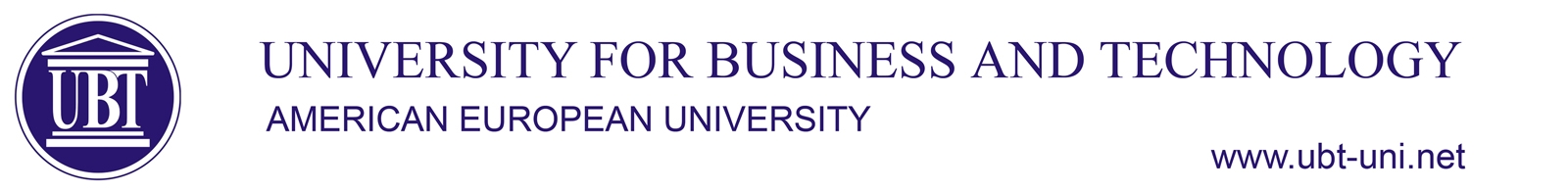 BSc Media and CommunicationSyllabusSubjectPractical Work in Written MediaPractical Work in Written MediaPractical Work in Written MediaPractical Work in Written MediaSubject                           TypeSemesterECTSCodeSubjectOBLIGATORY (O)4590PWM206LecturerTeaching Assistant TutorDr. Ferid SelimiDr. Ferid SelimiDr. Ferid SelimiDr. Ferid SelimiEjup Gojnovci, Muhamet HajrullahuEjup Gojnovci, Muhamet HajrullahuEjup Gojnovci, Muhamet HajrullahuEjup Gojnovci, Muhamet HajrullahuGoals and Objectives The aim of the course is for students to reach the basic concepts of writing articles for written media. This goal will be achieved mainly through practical assignments, lectures, discussions, reading of materials distributed throughout the subject, newspaper and magazines articles. This course also aims to increase skills of writing for written media, based on the global discourse of languages. The course contains lectures and exercises, which helps in the practical application of theoretical elements.The aim of the course is for students to reach the basic concepts of writing articles for written media. This goal will be achieved mainly through practical assignments, lectures, discussions, reading of materials distributed throughout the subject, newspaper and magazines articles. This course also aims to increase skills of writing for written media, based on the global discourse of languages. The course contains lectures and exercises, which helps in the practical application of theoretical elements.The aim of the course is for students to reach the basic concepts of writing articles for written media. This goal will be achieved mainly through practical assignments, lectures, discussions, reading of materials distributed throughout the subject, newspaper and magazines articles. This course also aims to increase skills of writing for written media, based on the global discourse of languages. The course contains lectures and exercises, which helps in the practical application of theoretical elements.The aim of the course is for students to reach the basic concepts of writing articles for written media. This goal will be achieved mainly through practical assignments, lectures, discussions, reading of materials distributed throughout the subject, newspaper and magazines articles. This course also aims to increase skills of writing for written media, based on the global discourse of languages. The course contains lectures and exercises, which helps in the practical application of theoretical elements.Expected resultsStudents will gain practical skills in writing various journalistic articles. They will be able to distinguish all types of articles in journalism: how to make the news, report with news, reportage, report within the reportage, comment, opinion, analysis, etc. Students will be able to write, interpret, observe and follow the ethical rules of journalism, not to forge, to use the language that informs not the one that offends, to use clear and understandable language for all categories of readers, etc.Students will gain practical skills in writing various journalistic articles. They will be able to distinguish all types of articles in journalism: how to make the news, report with news, reportage, report within the reportage, comment, opinion, analysis, etc. Students will be able to write, interpret, observe and follow the ethical rules of journalism, not to forge, to use the language that informs not the one that offends, to use clear and understandable language for all categories of readers, etc.Students will gain practical skills in writing various journalistic articles. They will be able to distinguish all types of articles in journalism: how to make the news, report with news, reportage, report within the reportage, comment, opinion, analysis, etc. Students will be able to write, interpret, observe and follow the ethical rules of journalism, not to forge, to use the language that informs not the one that offends, to use clear and understandable language for all categories of readers, etc.Students will gain practical skills in writing various journalistic articles. They will be able to distinguish all types of articles in journalism: how to make the news, report with news, reportage, report within the reportage, comment, opinion, analysis, etc. Students will be able to write, interpret, observe and follow the ethical rules of journalism, not to forge, to use the language that informs not the one that offends, to use clear and understandable language for all categories of readers, etc.Content1 Week: Applying to the syllabus and entering the subject:2 Week: Introduction, development and completion of informative articlesExercises: Compatibility and coherence of articles3 Week: Truth and Truthfulness of the News4 Week: Practice for the preparation of journalistic articles5 Week: Use of quotations in journalism articlesExercises: Direct and indirect speech in texts6 Week: Avoiding subjective approach in reports7 Week: Finding subjective elements within articles - including opinions8 Week: Headlines by the text natureExercises: Thematic headlines, advisory headlines and headlines with quotations ... 9 Week: Analyzing newspaper headlines for the same events)Seventh Week: Taking tasks and process of daily tasks in the newsroom10 Week: Perceiving important news Exercises: Students prepare an article according to their own perception11 Week: Preparing interviews and their importanceExercises: Reading newspapers and portals and getting samples from them12 Week: Customizing the script for the audienceExercises: Processing of information that emerges, let's say, from court rulings (eliminating irrelevant elements)13 Week: Press Release and Press ConferenceExercises: Students improvise a press conference in the classroom14 Week: Access to Public DocumentsExercises: Essay on topic: Teaching results from PPMSH15 Week: Final Test – Exam1 Week: Applying to the syllabus and entering the subject:2 Week: Introduction, development and completion of informative articlesExercises: Compatibility and coherence of articles3 Week: Truth and Truthfulness of the News4 Week: Practice for the preparation of journalistic articles5 Week: Use of quotations in journalism articlesExercises: Direct and indirect speech in texts6 Week: Avoiding subjective approach in reports7 Week: Finding subjective elements within articles - including opinions8 Week: Headlines by the text natureExercises: Thematic headlines, advisory headlines and headlines with quotations ... 9 Week: Analyzing newspaper headlines for the same events)Seventh Week: Taking tasks and process of daily tasks in the newsroom10 Week: Perceiving important news Exercises: Students prepare an article according to their own perception11 Week: Preparing interviews and their importanceExercises: Reading newspapers and portals and getting samples from them12 Week: Customizing the script for the audienceExercises: Processing of information that emerges, let's say, from court rulings (eliminating irrelevant elements)13 Week: Press Release and Press ConferenceExercises: Students improvise a press conference in the classroom14 Week: Access to Public DocumentsExercises: Essay on topic: Teaching results from PPMSH15 Week: Final Test – Exam1 Week: Applying to the syllabus and entering the subject:2 Week: Introduction, development and completion of informative articlesExercises: Compatibility and coherence of articles3 Week: Truth and Truthfulness of the News4 Week: Practice for the preparation of journalistic articles5 Week: Use of quotations in journalism articlesExercises: Direct and indirect speech in texts6 Week: Avoiding subjective approach in reports7 Week: Finding subjective elements within articles - including opinions8 Week: Headlines by the text natureExercises: Thematic headlines, advisory headlines and headlines with quotations ... 9 Week: Analyzing newspaper headlines for the same events)Seventh Week: Taking tasks and process of daily tasks in the newsroom10 Week: Perceiving important news Exercises: Students prepare an article according to their own perception11 Week: Preparing interviews and their importanceExercises: Reading newspapers and portals and getting samples from them12 Week: Customizing the script for the audienceExercises: Processing of information that emerges, let's say, from court rulings (eliminating irrelevant elements)13 Week: Press Release and Press ConferenceExercises: Students improvise a press conference in the classroom14 Week: Access to Public DocumentsExercises: Essay on topic: Teaching results from PPMSH15 Week: Final Test – Exam1 Week: Applying to the syllabus and entering the subject:2 Week: Introduction, development and completion of informative articlesExercises: Compatibility and coherence of articles3 Week: Truth and Truthfulness of the News4 Week: Practice for the preparation of journalistic articles5 Week: Use of quotations in journalism articlesExercises: Direct and indirect speech in texts6 Week: Avoiding subjective approach in reports7 Week: Finding subjective elements within articles - including opinions8 Week: Headlines by the text natureExercises: Thematic headlines, advisory headlines and headlines with quotations ... 9 Week: Analyzing newspaper headlines for the same events)Seventh Week: Taking tasks and process of daily tasks in the newsroom10 Week: Perceiving important news Exercises: Students prepare an article according to their own perception11 Week: Preparing interviews and their importanceExercises: Reading newspapers and portals and getting samples from them12 Week: Customizing the script for the audienceExercises: Processing of information that emerges, let's say, from court rulings (eliminating irrelevant elements)13 Week: Press Release and Press ConferenceExercises: Students improvise a press conference in the classroom14 Week: Access to Public DocumentsExercises: Essay on topic: Teaching results from PPMSH15 Week: Final Test – ExamEvaluation MethodsActivity Activity Activity Amount (%)Evaluation MethodsEvaluation MethodsFollowing on lectures Following on lectures Following on lectures 20%Evaluation MethodsActivity during lecturesActivity during lecturesActivity during lectures5%Evaluation MethodsTasks and exercises, seminars Tasks and exercises, seminars Tasks and exercises, seminars 15%Evaluation MethodsFinal ExamFinal ExamFinal Exam60%Evaluation MethodsEvaluation MethodsEvaluation MethodsTeaching MethodsEvaluation activitiesNumberWeekAmount (%)Teaching MethodsLectures and practices in total451,2,3,4,5,6,7,9,10,11,1235Teaching MethodsTeaching MethodsTasks30                                  20Teaching MethodsPersonal studiesLectures and exercises in total   5012545100Teaching MethodsTeaching MethodsTeaching MethodsSources and concretization methodsMethodsMethodsMethodsNumberSources and concretization methodsClass (e.g.)Class (e.g.)Class (e.g.)1Sources and concretization methodsProjectorProjectorProjector11Sources and concretization methodsMoodleMoodleMoodle1Sources and concretization methodsActivitiesType of activityWeekly hoursTotalActivitiesLectures Exercises 213015 ActivitiesTasksSelf-studiesExams23050ActivitiesActivitiesActivitiesActivitiesLiterature/References1. Boriçi, Hamit. Gazetaria 2. Shtëpia Botuese e Librit Universitar. Tiranë, 2004 2. Grup autorësh. Media në erën e internetit dhe globalizmit. ISHM. Tiranë, 20093. Kovach, Bill&Tom Rosenstiel, Elementët e gazetarisë. ISHM. Tiranë, 20094. Lloshi, Xhevat. Stilistika e gjuhës shqipe dhe pragmatik. Albas. Tiranë,  2005 5. Missouri Group (Brooks S.Brian; Kenedy, George; Moen R. Daryl; Ranly Don, Raportimi dhe shkrimi i lajmeve,  botuar anglisht më 2005 në Boston e New York. Botuar në shqip nga  Botimet IDK (Instituti i Dialogut & Komunikimit), përkthyer nga Benet Koleka, Belina Shalari dhe Denada Kakeli).6.  Musaj, Bardhyl. Si të shkruajmë ese. “Pegi”. Tiranë, 2004. 7. Nishku, Majlinda. Procesi dhe shkrimet funksionale. QAD. Tiranë, 2004.  8. Rugova, Bardh. Gjuha e gazetave. KOHA. 2009, Prishtinë  9. Russ-Mohl. Gazetaria. K&B. Tiranë, 20109. Shkurtaj Gjovalin. Si të shkruajmë shqip: Baza të shkrimit akademik. Toena. Tiranë, 2012 10. Zejnullahu, Safet. Shkrimi dhe komunikimi. UBT. Prishtinë, 2015 11. Zejnullahu, Safet. Shkathtësitë e shkrimit. UBT. Prishtinë, 20191. Boriçi, Hamit. Gazetaria 2. Shtëpia Botuese e Librit Universitar. Tiranë, 2004 2. Grup autorësh. Media në erën e internetit dhe globalizmit. ISHM. Tiranë, 20093. Kovach, Bill&Tom Rosenstiel, Elementët e gazetarisë. ISHM. Tiranë, 20094. Lloshi, Xhevat. Stilistika e gjuhës shqipe dhe pragmatik. Albas. Tiranë,  2005 5. Missouri Group (Brooks S.Brian; Kenedy, George; Moen R. Daryl; Ranly Don, Raportimi dhe shkrimi i lajmeve,  botuar anglisht më 2005 në Boston e New York. Botuar në shqip nga  Botimet IDK (Instituti i Dialogut & Komunikimit), përkthyer nga Benet Koleka, Belina Shalari dhe Denada Kakeli).6.  Musaj, Bardhyl. Si të shkruajmë ese. “Pegi”. Tiranë, 2004. 7. Nishku, Majlinda. Procesi dhe shkrimet funksionale. QAD. Tiranë, 2004.  8. Rugova, Bardh. Gjuha e gazetave. KOHA. 2009, Prishtinë  9. Russ-Mohl. Gazetaria. K&B. Tiranë, 20109. Shkurtaj Gjovalin. Si të shkruajmë shqip: Baza të shkrimit akademik. Toena. Tiranë, 2012 10. Zejnullahu, Safet. Shkrimi dhe komunikimi. UBT. Prishtinë, 2015 11. Zejnullahu, Safet. Shkathtësitë e shkrimit. UBT. Prishtinë, 20191. Boriçi, Hamit. Gazetaria 2. Shtëpia Botuese e Librit Universitar. Tiranë, 2004 2. Grup autorësh. Media në erën e internetit dhe globalizmit. ISHM. Tiranë, 20093. Kovach, Bill&Tom Rosenstiel, Elementët e gazetarisë. ISHM. Tiranë, 20094. Lloshi, Xhevat. Stilistika e gjuhës shqipe dhe pragmatik. Albas. Tiranë,  2005 5. Missouri Group (Brooks S.Brian; Kenedy, George; Moen R. Daryl; Ranly Don, Raportimi dhe shkrimi i lajmeve,  botuar anglisht më 2005 në Boston e New York. Botuar në shqip nga  Botimet IDK (Instituti i Dialogut & Komunikimit), përkthyer nga Benet Koleka, Belina Shalari dhe Denada Kakeli).6.  Musaj, Bardhyl. Si të shkruajmë ese. “Pegi”. Tiranë, 2004. 7. Nishku, Majlinda. Procesi dhe shkrimet funksionale. QAD. Tiranë, 2004.  8. Rugova, Bardh. Gjuha e gazetave. KOHA. 2009, Prishtinë  9. Russ-Mohl. Gazetaria. K&B. Tiranë, 20109. Shkurtaj Gjovalin. Si të shkruajmë shqip: Baza të shkrimit akademik. Toena. Tiranë, 2012 10. Zejnullahu, Safet. Shkrimi dhe komunikimi. UBT. Prishtinë, 2015 11. Zejnullahu, Safet. Shkathtësitë e shkrimit. UBT. Prishtinë, 2019Contactferid.selimi@ubt-uni.netferid.selimi@ubt-uni.netferid.selimi@ubt-uni.net